Уважаемые жители с. Григорьевского!Инициативная группа принимает участие в конкурсе проектов инициативного бюджетирования с проектом «Вахта памяти» (Установка мемориального комплекса ветеранам ВОВ в с. Григорьевское»СТОИМОСТЬ ПРОЕКТА 746,178 тыс.руб.В результате реализации проекта будет перенесен существующий памятник, отреставрирован и будут установлены 6 плит участникам ВОВ.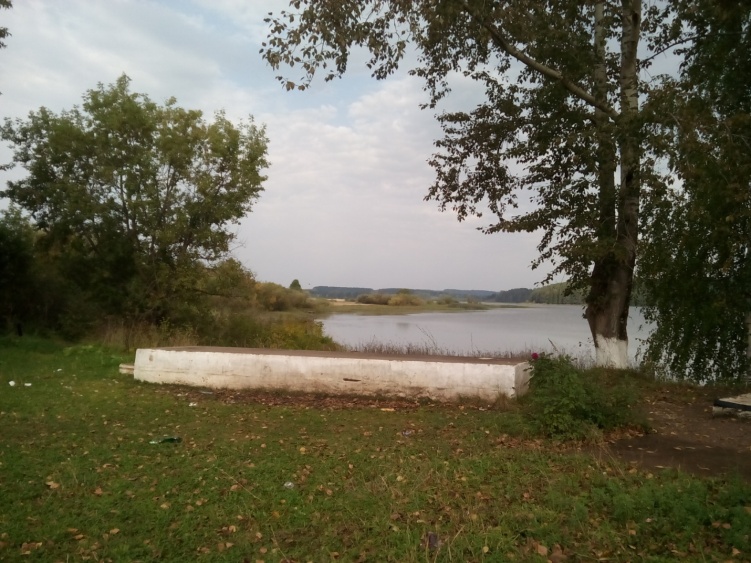 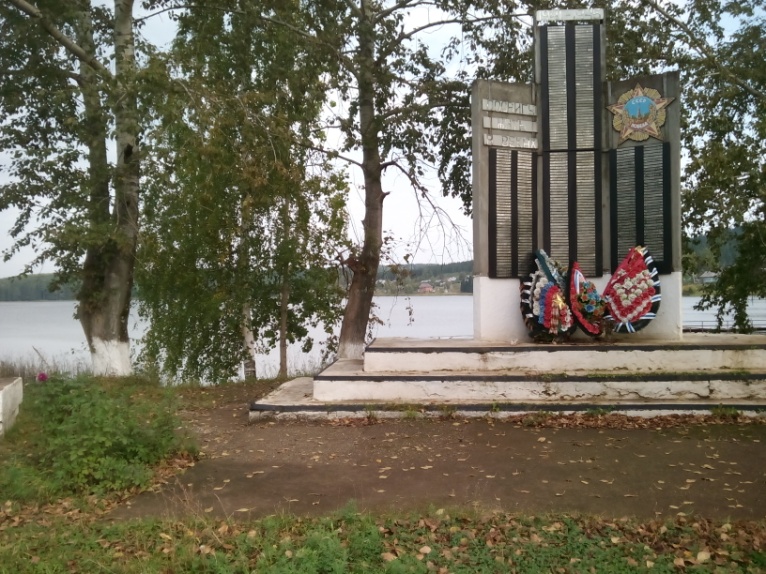 